							пресс-релиз,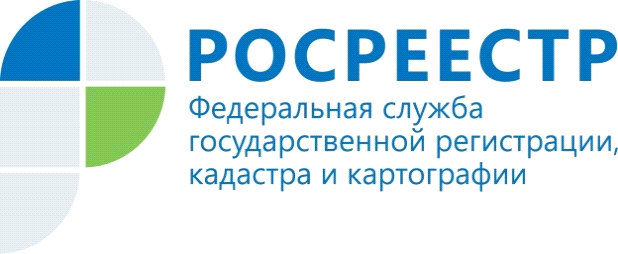 КАНДАЛАКШСКИЙ ОТДЕЛ УПРАВЛЕНИЯ РОСРЕЕСТРА ПО МУРМАНСКОЙ ОБЛАСТИ ИНФОРМИРУЕТО разрешенном использовании земельных участков Земли в Российской Федерации используются в соответствии с установленным для них целевым назначением. Правовой режим земель и земельных участков определяется исходя из их принадлежности к той или иной категории земель и разрешенного использования.В соответствии со ст. 7 Земельного кодекса РФ выделено 7 категорий земель:- земли сельскохозяйственного назначения;- земли населенных пунктов;- земли промышленности, энергетики, транспорта, связи, радиовещания, телевидения, информатики, земли для обеспечения космической деятельности, земли обороны, безопасности и земли иного специального назначения;-  земли особо охраняемых территорий и объектов;-  земли лесного фонда;-  земли водного фонда;-  земли запаса.А вот видов разрешенного использования у земельного участка может быть значительно больше. Любой основной или вспомогательный вид разрешенного использования выбирается правообладателем земельного участка из предусмотренных градостроительным зонированием территорий. Также правообладателем земельного участка может быть получено разрешение на условно разрешенный вид разрешенного использования.30 декабря 2021 года был принят Федеральный закон «О внесении изменений в ст. 7 Земельного кодекса РФ и ст. 8 Федерального закона «О государственной регистрации недвижимости» (ФЗ-493). Новации, внесенные этим законом, прокомментировала и.о. начальника Кандалакшского межмуниципального отдела Светлана Микитюк: «Согласно Федеральному закону в отношении земельного участка могут быть установлены один или несколько основных, условно разрешённых или вспомогательных видов разрешённого использования. Предусматривается, что основной или условно разрешённый вид использования считается выбранным правообладателем земельного участка со дня внесения сведений о соответствующем виде разрешённого использования в Единый государственный реестр недвижимости. При этом устанавливается, что внесение в указанный реестр сведений о вспомогательных видах разрешенного использования земельного участка не требуется.Также обращаю внимание на то, что в случае отсутствия в ЕГРН сведений о виде разрешённого использования земельного участка, выбранным считается вид разрешённого использования, указанный в правоустанавливающем или правоудостоверяющем документе на данный земельный участок, выданном до 31 января 1998 года».Контакты для СМИ: Микитюк Светлана Ивановна,тел. (81533) 9-72-80, факс (81533) 9-51-07, e-mail: kandalaksha_51@r51.rosreestr.ruПросим об опубликовании  данной информации уведомить по электронной почте: 51_upr@rosreestr.ru